                                          Matrícula 2015/1NOME:_____________________________________________________________________ NACIONALIDADE: ___________________ DATA DE NASCIMENTO:_____________ NATURAL DE : ______________________________ UF:__________ FILIAÇÃO: (MÃE) ___________________________________________________________ (PAI) _______________________________________________________________________ ESTADO CIVIL: _____________________ GRADUAÇÃO: ___________________________ INSTITUIÇÃO:___________________ _____________________________________________ANO:_________________CPF: __________________________ IDENT. Nº: _________________ ÓRGÃOEXPED_______DATAEXPED:___________ ENDEREÇO: _______________________________________________________________ CEP: _________________ TELEFONE: __________________ FAX: _______________ OUTRO TELEF. P/CONTATO__________________EMAIL:_____________________ MANTÉM VÍNCULO EMPREGATÍCIO? ( ) SIM ( ) NÃO ENDEREÇO E TELEFONE COMERCIAL: _____________________________________ ___________________________________________________________________________________ ____/____/____ __________________________________ LOCAL DATA ASSINATURA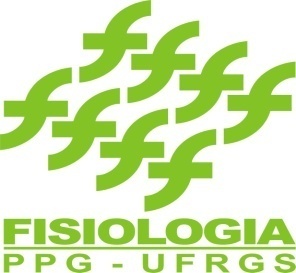   DO   DO  DE  BÁSICAS DA  DE    BIOLÓGICAS:  e Mail: ppgfisio@ufrgs.br Page: www.ufrgs.br/ppgfisio Sarmento , 500 - 2 º 90050-170 -   – RS – Brasil: (51) 33-08-34-53: (51) 33-08-36-56DISCIPLINAS: